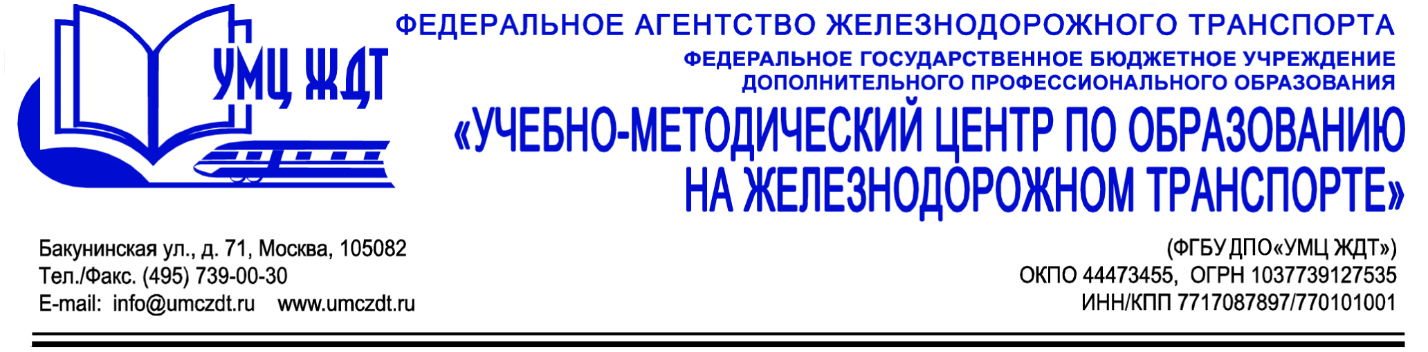 Учебно-тематический пландополнительная профессиональная программа (повышение квалификации) Антитеррористическая безопасность в образовательном учреждении№п/пНаименование разделов и дисциплинВсего часовВ том числеВ том числеВ том числе№п/пНаименование разделов и дисциплинВсего часовлекциипракти-ческие занятиясам. работа1.Антитеррористическая безопасность4062321.1.Хроника терактов и вехи антитеррора4--41.2.Ответственность организаций и физических лиц за причастность к терроризму. Список основных правовых и нормативных актов, регулирующих меры по антитеррористической защите населения8--81.3.Типичные объекты посягательства террористов и типовые модели террористических угроз. Рекомендации по разработке инструкции по безопасности (антитеррористической защищенности) ОУ, ОО82-61.4.Опасные находки: взрывчатые вещества, средства взрывания, боеприпасы, взрывные устройства и подозрительные предметы6--61.5.Методика разработки ситуационных планов, планов охраны образовательного учреждения, обеспечение безопасности, антитеррористической защищенности при проведении массовых мероприятий62221.6.Психологические аспекты общения с террористами. Действия при захвате в заложники. Правила безопасного поведения в условиях захвата. Поведение в ситуации, когда возникла паника. Как справиться со страхом82-62.Поддержание общественного порядка на территории образовательного учреждения82242.1.Организация охраны образовательного учреждения.41122.2.Технические средства и оборудование для охраны, антитеррористической защиты образовательного учреждения41123.Организация работы по обеспечению безопасности в образовательном учреждении82243.1.Организация обучения сотрудников образовательного учреждения правилам безопасности. Обнаружение подозрительного предмета. Организация и проведение эвакуационных мероприятий62223.2.Гражданская оборона в образовательном учреждении2--24.Оказания первой доврачебной помощи пострадавшему в чрезвычайной ситуации42115.Организация взаимодействия в штатных и чрезвычайных ситуациях с органами Федеральной службы безопасности, внутренних дел, органами ГО и ЧС, с администрацией муниципальных органов управления, необходимыми службами на местах41-36.Острая реакция на стресс.  Посттравматическое стрессовое расстройство. Экстренная психологическая помощь пострадавшим и их родственникам в чрезвычайных ситуациях. Социальная реабилитация лиц, пострадавших в результате теракта, и лиц, участвующих в борьбе с терроризмом62-47.Круглый стол по теме курсов2-2-Итого7215948